ПРОЕКТАДМИНИСТРАЦИЯ  ВЕСЬЕГОНСКОГО МУНИЦИПАЛЬНОГО ОКРУГАТВЕРСКОЙ  ОБЛАСТИП О С Т А Н О В Л Е Н И Ег. Весьегонск__________										         № _____В соответствии с Порядком принятия решений о разработке муниципальных программ, формирования, реализации и проведения оценки эффективности реализации муниципальных программ в Весьегонском муниципальном округе Тверской области, утверждённым постановлением Администрации Весьегонского муниципального округа от 30.12.2020 № 651,п о с т а н о в л я е т:Утвердить муниципальную программу Весьегонского муниципального округа  Тверской области "Обеспечение правопорядка и безопасности населения Весьегонского муниципального округа Тверской области" на 2024-2029 годы (прилагается).Обнародовать настоящее постановление на информационных стендах Администрации Весьегонского муниципального округа и разместить на официальном сайте Администрации Весьегонского муниципального округа Тверской области в информационно-телекоммуникационной сети Интернет.Настоящее постановление вступает в силу после его официального обнародования и распространяется на правоотношения, возникшие с 01.01.2024 года.Контроль за исполнением настоящего постановления возложить на заместителя Главы Администрации Весьегонского муниципального округа Живописцеву Е.А.Глава Весьегонскогомуниципального округа                                                                                                    А.В. ПашуковОб утверждении муниципальной программы Весьегонского муниципального округа  Тверской области "Обеспечение правопорядка и безопасности населения Весьегонского муниципального округа Тверской области" на 2024-2029 годы.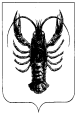 